Zondag 23 januari Lied:Wie ben jij: https://www.youtube.com/watch?v=NB78DGjfxqQ Ken je mij - trijntje oosterhuis: https://www.youtube.com/watch?v=0iowndW2Eo8Paspoort:Ken je mensen goed zonder ze echt ontmoet te hebben? Vul het paspoort in voor jezelf. Mocht iemand nieuwsgierig zijn kun ze in één oogopslag je beter kennen.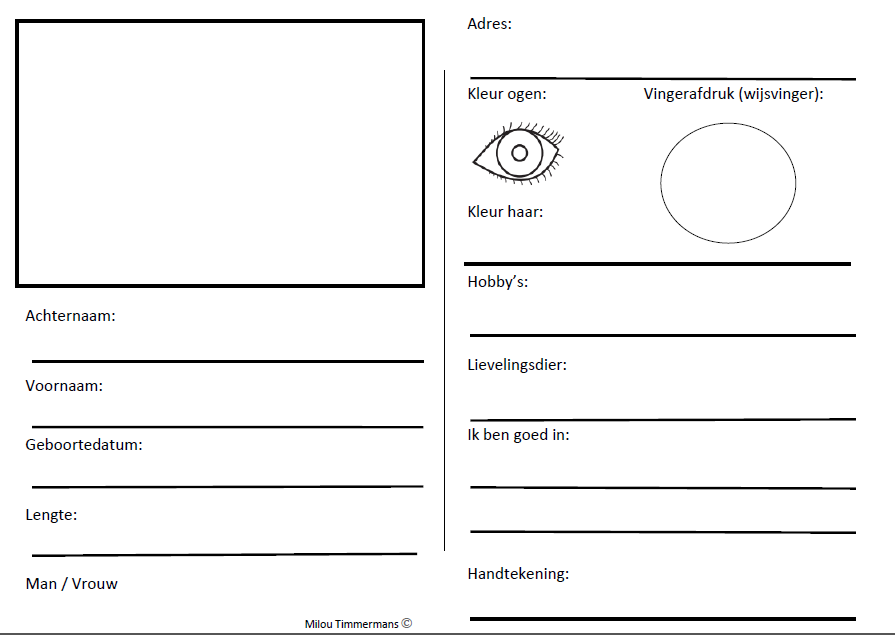 